Program - June 13th 17th 2018– Skanderborg-Billund13th June: arrival and cultural visit of Billund14th June: transfer by car to Skanderborg-Morten school09.00: Welcome and presentation of school ICT action plan09.50: Class visit year 0 - math, spelling and reading (apps)10.35: Class visit year 1 - math11.20: Lunch12.00: Class visit year 4 or 512.45: Class visit year 7 - green screen13.30: Coffee13.45: Class visit year 7 - VR 14.30: Presentation of common learning platform year 0-915.30: Goodbye and thank you for your visit(NB! Changes may occur)JUNE 15TH 2018: visit Billund Skolen9:40:  Welcome at Billund skolen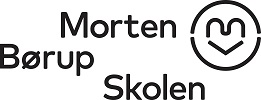 9:45:  Teacher Anne Birgitte Hald will show MoretoMath with 6 years old10:30: Teacher Anne Birgitte Hald will show Lego WeDo with 10 years old11.15:  break with Anne Birgitte Hald and Nina Christensen 11:45: head of department Nina Christensen will show the school 12:15: thank you for the visit and good-byeJUNE 16TH 2018: visit Lego houseMorning: free for  cultural visit of the town  and/or Legoland5:00 p.m: guided visit to the educational Lego department at LEGO HOUSEJUNE 17TH 2018: cultural visit of the town and departure